The Role of the Raising Standards Lead (RSL)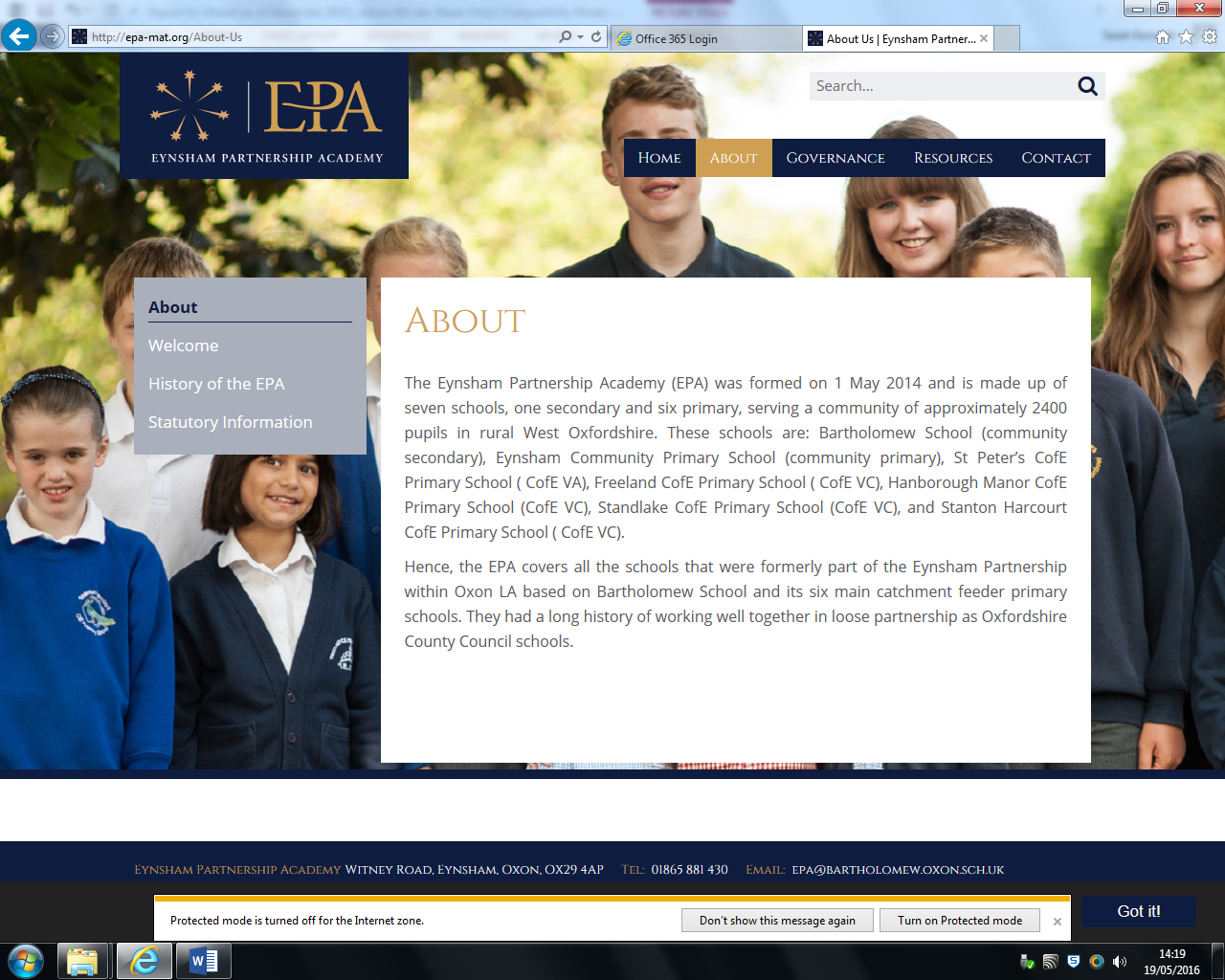 -To help define Wildly Important Goals (WIGs) -Carry out “pre-mortems”, helping to plan strategies to achieve the WIG-Address ongoing barriers towards the WIGs.-Support the use of PiXL resources to achieving the WIG-To analyse data 	-Keep the standards and expectations high	-Review progress and impact 	-Decide when change is needed-Communicate with staff	-What the data shows	-Attendance at pupil progress meetings	-Work with the head and other leaders	-Chair “core-team” meetings, or staff meetings.	-Help manage difficult conversations and keep everyone on track, with the discipline to see 	things through.